Зарегистрировано в Администрации Губернатора Калужской обл. 16 октября 2023 г. N 13420УПРАВЛЕНИЕ МОЛОДЕЖНОЙ ПОЛИТИКИКАЛУЖСКОЙ ОБЛАСТИПРИКАЗот 25 сентября 2023 г. N 258ОБ УТВЕРЖДЕНИИ ПОЛОЖЕНИЯ О ПРОВЕДЕНИИ РЕГИОНАЛЬНОГО КОНКУРСАПО ПОДДЕРЖКЕ ПРОЕКТОВ В СФЕРЕ ДОБРОВОЛЬЧЕСТВА (ВОЛОНТЕРСТВА)В соответствии с положением об управлении молодежной политики Калужской области, утвержденным постановлением Правительства Калужской области от 07.11.2022 N 848 "О создании управления молодежной политики Калужской области" (в ред. постановления Правительства Калужской области от 29.11.2022 N 927, от 29.03.2023 N 205), постановлением Правительства Калужской области от 12.02.2019 N 94 "Об утверждении государственной программы Калужской области "Повышение эффективности реализации молодежной политики, развитие волонтерского движения, системы оздоровления и отдыха детей в Калужской области" (в ред. постановлений Правительства Калужской области от 12.12.2019 N 790, от 24.12.2019 N 844/1, от 20.03.2020 N 220, от 30.09.2020 N 767, от 19.03.2021 N 155, от 14.05.2021 N 309, от 23.11.2021 N 785, от 15.03.2022 N 184, от 23.05.2022 N 361/1, от 20.06.2023 N 423, от 07.07.2023 N 489)ПРИКАЗЫВАЮ:1. Утвердить Положение о проведении регионального конкурса по поддержке проектов в сфере добровольчества (волонтерства) согласно приложению к настоящему Приказу.2. Контроль за исполнением настоящего Приказа оставляю за собой.3. Настоящий Приказ вступает в силу со дня его официального опубликования после государственной регистрации.Начальник управленияЕ.А.ВалуеваПриложениек Приказууправления молодежной политикиКалужской областиот 25 сентября 2023 г. N 258ПОЛОЖЕНИЕО ПРОВЕДЕНИИ РЕГИОНАЛЬНОГО КОНКУРСА ПО ПОДДЕРЖКЕ ПРОЕКТОВВ СФЕРЕ ДОБРОВОЛЬЧЕСТВА (ВОЛОНТЕРСТВА)1. Общие положения1.1. Настоящее Положение определяет цели, задачи, требования к участникам, номинации, сроки и порядок проведения и финансирования регионального конкурса по поддержке проектов в сфере добровольчества (волонтерства) (далее соответственно - конкурс, проекты).1.2. Организаторами конкурса являются управление молодежной политики Калужской области (далее - управление) совместно с государственным бюджетным учреждением Калужской области "Областной молодежный центр" (далее - ГБУ КО "ОМЦ"), в отношении которого управление осуществляет функции и полномочия учредителя.2. Цель и задачи конкурса2.1. Цель конкурса - выявление и поддержка добровольческих (волонтерских) проектов, находящихся на любой стадии реализации.2.2. Задачи конкурса:- оказание содействия развитию основных направлений добровольчества (волонтерства);- выявление и поддержка лучших добровольческих (волонтерских) инициатив;- распространение наиболее успешных и инновационных форм организации добровольческой (волонтерской) деятельности, тиражирование лучших практик.3. Номинации конкурса3.1. Конкурс проводится в 10 номинациях:3.1.1. "Рожденные помогать". Формат номинации: проекты, направленные на оказание помощи людям с инвалидностью, одиноким пожилым людям, нуждающимся во внимании и постоянном уходе; проекты, направленные на помощь детям, находящимся в трудной жизненной ситуации, а также проекты, направленные на воспитание и обучение детей.3.1.2. "Вдохновленные искусством". Формат номинации: проекты, направленные на сохранение и продвижение культурного достояния, создание новой атмосферы открытости и доступности культурных пространств, формирование культурной идентичности.3.1.3. "Вокруг меня". Формат номинации: проекты, направленные на организацию комфортной городской среды, помощь в благоустройстве населенных пунктов и сохранение экологии, формирование основ экологического воспитания.3.1.4. "Уверены в будущем". Формат номинации: проекты, направленные на сохранение исторической памяти, заботу о ветеранах, развитие гражданского патриотизма.3.1.5. "Оберегая сердцем". Формат номинации: проекты, направленные на повышение качества медицинской помощи на всех ее этапах (профилактическом, лечебном и реабилитационном); проекты, направленные на профориентацию школьников в медицинской сфере, популяризацию донорства, профилактику асоциальных явлений.3.1.6. "Помощь животным". Формат номинации: проекты, направленные на помощь животным и защиту их прав.3.1.7. "Организатор добровольчества". Формат номинации: проекты, направленные на создание эффективных условий для вовлечения граждан в добровольчество (волонтерство), создание сообществ добровольцев (волонтеров), формирование культуры взаимопомощи.3.1.8. "Говорит волонтер". Формат номинации: проекты, направленные на создание новых журналистских и просветительских медиа, в том числе в информационно-телекоммуникационной сети Интернет.3.1.9. "Малая Родина". Формат номинации: проекты, направленные на решение социальных проблем, развитие добровольческого сообщества и социальной активности среди населения в селах, деревнях и малых городах (численность населения - до 50 тыс. человек).3.1.10. "Помочь может каждый". Формат номинации: проекты, направленные на поддержку эффективных и позитивных практик волонтерства на территории региона.3.2. Допускается участие одного участника не более чем в двух номинациях конкурса при условии предоставления участником отдельных заявок на участие в каждой из номинаций конкурса.4. Требования к участникам конкурса4.1. Участниками конкурса могут стать граждане Российской Федерации в возрасте от 14 до 35 лет включительно, проживающие и осуществляющие добровольческую (волонтерскую) деятельность на территории Калужской области (далее - участники).5. Конкурсная комиссия5.1. Для подведения итогов конкурса формируется конкурсная комиссия, состав которой ежегодно в период с 20 по 30 сентября (в 2023 году - в течение 5 рабочих дней со дня официального опубликования настоящего Положения) утверждается приказом управления.5.2. Конкурсная комиссия состоит из председателя, заместителя председателя, секретаря и иных членов конкурсной комиссии. В состав конкурсной комиссии по согласованию включаются представители органов государственной власти Калужской области, органов местного самоуправления Калужской области, общественных и иных организаций, осуществляющих свою деятельность на территории Калужской области, с привлечением лиц, обладающих необходимыми (специальными) познаниями, позволяющими объективно оценить участников конкурса по критериям оценки, указанным в пункте 6.3 настоящего Положения.5.3. Конкурсная комиссия на первом заседании самостоятельно определяет порядок своей работы.5.4. Все решения конкурсной комиссии принимаются путем открытого голосования простым большинством голосов присутствующих на заседании членов конкурсной комиссии. Все присутствующие на заседании члены конкурсной комиссии имеют равные права при голосовании. При равенстве голосов право решающего голоса имеет председатель конкурсной комиссии, при его отсутствии - заместитель председателя конкурсной комиссии. Делегирование полномочий отсутствующих на заседании членов конкурсной комиссии третьим лицам или другим членам конкурсной комиссии не допускается.5.5. Организационно-техническое обеспечение работы конкурсной комиссии осуществляет ГБУ КО "ОМЦ".6. Сроки проведения и порядок участия в конкурсе6.1. Конкурс проводится ежегодно в три этапа:6.1.1. Первый этап: информационно-подготовительный. В период с 18 по 20 октября текущего года информация о сроках проведения конкурса публикуется в информационно-телекоммуникационной сети Интернет на портале управления в разделе "Молодежная политика" (https://molodezh40.ru).6.1.2. Второй этап: подача документов. В течение 45 календарных дней с момента публикации информации о конкурсе на информационном портале управления участники конкурса направляют электронную заявку на участие в конкурсе по форме согласно приложению N 1 к настоящему Положению и электронный документ проекта (может сопровождаться фото-, видеоматериалами) по форме согласно приложению N 2 к настоящему Положению в конкурсную комиссию по электронному адресу nadobro1000000@yandex.ru с пометкой "На конкурс проектов в сфере добровольчества (волонтерства)". Документы также могут быть представлены участником лично.6.1.3. Третий этап: финал конкурса. Финал конкурса. В финале принимают участие все участники, представившие конкурсные документы, соответствующие требованиям пункта 6.1.2 настоящего Положения. В ходе финала участники выступают с презентацией проекта на тему заявленной номинации конкурса. Продолжительность презентации - не более 7 минут.6.2. Конкурсная комиссия определяет сроки и место проведения финала, информирует об этом участников и размещает информацию на портале (https://molodezh40.ru) не позднее чем за 2 рабочих дня до даты проведения финала конкурса.6.3. Проекты, участвующие в конкурсе, оцениваются конкурсной комиссией по следующим критериям:- актуальность, социальная значимость проекта;- вовлеченность в реализацию проекта сообщества заинтересованных граждан (волонтеров, благополучателей);- использование в реализации проекта современных подходов, техник и инноваций;- качественные и количественные результаты реализации проекта на момент участия в конкурсе;- наличие логической связи между проблемой, целями, задачами и мероприятиями проекта;- соотношение и целесообразность планируемых расходов на реализацию проекта и его ожидаемых результатов.6.4. Максимальная оценка по каждому критерию во всех номинациях конкурса составляет 10 баллов.7. Подведение итогов конкурса7.1. Любая номинация конкурса считается состоявшейся, если в ней представлены как минимум три проекта. Номинации с количеством представленных для участия в конкурсе менее трех проектов считаются несостоявшимися, и победители в них не выбираются.7.2. Победителем номинации является участник, набравший наибольшее количество баллов.7.3. В случае равенства сумм баллов нескольких участников конкурса победителя в номинации определяет председатель конкурсной комиссии.7.4. Победитель в каждой номинации конкурса получает денежное вознаграждение в размере 100000 (сто тысяч) рублей.7.5. Награждение победителей в каждой номинации конкурса проводится в торжественной обстановке и освещается в средствах массовой информации.7.6. Результаты работы конкурсной комиссии оформляются в виде протокола, подписываются председателем конкурсной комиссии и секретарем конкурсной комиссии и передаются в управление. На основании протокола в течение 2 (двух) рабочих дней издается приказ управления об итогах проведения конкурса.7.7. Денежное вознаграждение победителям конкурса осуществляется путем перечисления денежных средств на лицевые счета победителей конкурса, открытые ими в кредитных организациях.7.8. Информация об итогах конкурса публикуется на портале (https://molodezh40.ru) в течение 2 (двух) рабочих дней со дня издания приказа управления об итогах проведения конкурса.7.9. Участники конкурса имеют право обжаловать итоги конкурса в соответствии с действующим законодательством Российской Федерации.8. Финансирование конкурса8.1. Финансирование расходов, связанных с проведением конкурса, осуществляется в рамках подпункта 1.1.2 пункта 1.1 раздела 5 "Перечень мероприятий подпрограммы "Поддержка добровольчества в Калужской области" подраздела 6.2 "Подпрограмма "Поддержка добровольчества в Калужской области" раздела 6 "Подпрограммы государственной программы" государственной программы Калужской области "Повышение эффективности реализации молодежной политики, развитие волонтерского движения, системы оздоровления и отдыха детей в Калужской области", утвержденной постановлением Правительства Калужской области от 12.02.2019 N 94 "Об утверждении государственной программы Калужской области "Повышение эффективности реализации молодежной политики, развитие волонтерского движения, системы оздоровления и отдыха детей в Калужской области" (в ред. постановлений Правительства Калужской области от 12.12.2019 N 790, от 24.12.2019 N 844/1, от 20.03.2020 N 220, от 30.09.2020 N 767, от 19.03.2021 N 155, от 14.05.2021 N 309, от 23.11.2021 N 785, от 15.03.2022 N 184, от 23.05.2022 N 361/1, от 20.06.2023 N 423, от 07.07.2023 N 489).Приложение N 1к Положениюо проведении регионального конкурсапо поддержке проектов в сфередобровольчества (волонтерства)Заявкана участие в региональном конкурсе по поддержке проектовв сфере добровольчества (волонтерства)Приложение N 2к Положениюо проведении регионального конкурсапо поддержке проектов в сфередобровольчества (волонтерства)ФОРМА ПРОЕКТАдля участия в региональном конкурсе по поддержке проектовв сфере добровольчества (волонтерства)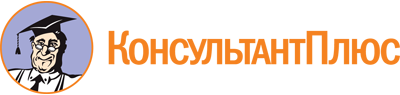 Приказ управления молодежной политики Калужской обл. от 25.09.2023 N 258
"Об утверждении Положения о проведении регионального конкурса по поддержке проектов в сфере добровольчества (волонтерства)"
(Зарегистрировано в Администрации Губернатора Калужской обл. 16.10.2023 N 13420)Документ предоставлен КонсультантПлюс

www.consultant.ru

Дата сохранения: 21.11.2023
 ФамилияИмяОтчествоДата рожденияАдрес проживанияКонтактный телефонНоминация конкурсаАвтор проектаНазвание проектаНоминация конкурсаКраткое описание проектаОсновная цель и задачи проектаОписание проблемы, на решение которой направлен проект, обоснование актуальности и социальной значимости проекта и предлагаемых решенийОсновная целевая группа (на кого направлен проект, сколько человек)Деятельность (что именно будет сделано в рамках реализации проекта)Описание поэтапного механизма реализации проектаОжидаемые количественные и качественные результаты от реализации проектаДальнейшее развитие проектаМатериально-технические ресурсы, привлекаемые для успешной реализации проектаОбъем средств, необходимый для реализации проекта (указать значение до двух знаков после запятой), и основные направления расходования средствСостав команды, реализующей проект, опыт и компетенции членов команды (при наличии)Ключевые партнеры реализации проекта и их рольИнформирование о проекте его участников и в целом местного сообществаПлан мероприятий по реализации молодежного проекта в сфере добровольчества (волонтерства)N п/пНаименование мероприятияМесто проведения мероприятия (наименование населенного пункта или полный адрес при наличии)Сроки проведения мероприятияОрганизаторы и партнеры мероприятияОжидаемые результаты мероприятияПлан мероприятий по реализации молодежного проекта в сфере добровольчества (волонтерства)1План мероприятий по реализации молодежного проекта в сфере добровольчества (волонтерства)...